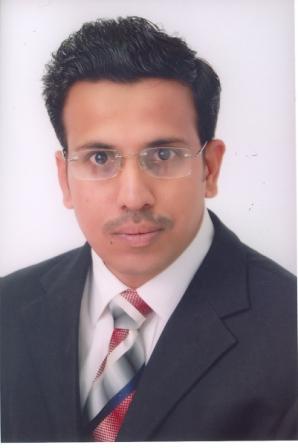                    HUNEDHUNED.144784@2freemail.com 	 Objective : To become part of a dynamic, growing and ethical organization and making it to the top through professional competence. Where I can utilize my experience and knowledge of accounting, finance and management with maximum potentialSTRENGTHSQualified-Experienced ProfessionalAbility to work well in a high volume production environmentComputer Proficient ProfessionalSelf Motivated, detail oriented with good organizational skillsDynamic Personality-Team PlayerM/s. Mammut Industries FZE,  (UAE) Since 2007 to 2010 as a General AccountantIn 2007 joined M/S. Mammut Industries FZE, Dubai (UAE) is a subsidiary of Mammut Construction Group engaged in manufacturing and trading all kind of Trailer & Portacabin throughout GCC and MENA region, with its main unit in Iran.Job ProfileAccounting for and regular updating of the Receivable & Payables accounts of the company.Overseen the Bank transactions on daily basis & keeping the keen eyes of every      transactions of bankDiscounting in each banks and report of Post Dated cheques issued to the suppliers.Liaising with banks, related to our account activities and make reconciliation.Coordinate with Purchase Division and Store regarding matters related with local and foreign purchases.Preparing Bank Transfer letters for outwards suppliers, preparing cheques for local Suppliers and reconcile the payment with suppliers. Preparing the Bank Payment Vouchers, Cash Payment Vouchers and Bank JournalVouchers, Purchase Vouchers.Reconciliation of the Banks on monthly Basis. Reconciliation of the statement of Related Parties on monthly Basis.Reconciliation of the monthly statement provided by the various Suppliers.Maintaining Petty Cash expenses.M/s. Goodwill Insurance Brokers LLC,  (UAE) Since 2005 to 2007 as a General Accountant    In 2005 joined M/S. Goodwill Insurance Brokers LLC, Dubai (UAE) engaged in Insurance Business. Group is engage in providing both General Insurance & Life Insurance. Mainly with Insurance Companies like Oman Insurance Company, Arab Orient Insurance Company, Royal & Sun alliance, National General Insurance,   Zurich, Hansard, Friends Provident etc.Job ProfileAccounting for and regular updating of the Receivables and the Payables accounts of           the company.Overseen the Bank transactions on daily basis & keeping the keen eyes of every          transactions of bankPreparing daily bank position and review the limits of Bank overdraft , Limit of Cheque           discounting in each banks and report of Post Dated cheques issued to the suppliers.   Preparing Bank Transfer letters for outwards suppliers, preparing cheques for local           Suppliers and reconcile the payment with suppliers. Preparing the Bank Payment Vouchers, Bank Receipt Vouchers and Bank Journal          Vouchers.Preparing Debit Note & Credit Note for Client.Reconciliation of the Banks on monthly Basis. Reconciliation of the monthly statement provided by the various Insurance Companies.Preparation of Agents commission & Staff Salaries. Preparing the statement of every individual Salespersons and provide the daily sales           report to General Manager.M/S. HINDUSTAN STEEL TRADERS,  ()Since 2003 to 2005 as a General Accountant In 2003 joined M/S Hindustan Steel Traders, Ujjain engaged in the dealing of iron & steels (TATA TOR STEEL, & RATHI TOR STEEL, GALVANISED SHEET), Cements (BIRLA PLUS, ULTRATECH), Ac Sheets (RAMCO.) and also dealing in building materials & sanitary wares.Job ProfileAccounting for and regular updating of the Receivables and the Payables accounts of the company.Overseen the Bank transactions on daily basis & keeping the keen eyes of every transactions of bank updating the records preparing the Bank Payment Vouchers, Bank Receipt Vouchers, Bank Journal Vouchers.Reconciliation of the Banks on Weekly Basis. Along with the above activities, I was involved in almost all other accounting activities such as.Preparing Vouchers and Keeping of the same.Preparing Management Reports for analysis of various activities.Preparation of Workers & Staff Salaries. Inventory Reconciliation on daily Basis.Preparing the funds flow statement of all the income inflows & expenses outflows.  Preparing the Delivery Orders & Invoices of every individual Salespersons and             provide the  daily sales report to General Manager of every salesperson.M/S. GULAM HUSSAIN FIDA ,  ()Since 2002 to 2003 as a AccountantGroup was engaged in dealing Fast Moving Consumer Goods, Goods used in day-to-day life, Cosmetics, etc.Job Profile    Maintenance and Recording of routine transactions on a day-to-day basis.Routine accounting activities on day-to-day basis i.e, accounting entries related with Bank, Cash, Receivables and Creditors and Depositing Cash or Cheque in the Bank.Preparing the Delivery Order, Sales Invoices, Local Goods Received Note.Updating The Records of Customers & Creditors. Reconciliation of customers & vendors records as per the statement & giving the statements for further follow-up of the payments.Preparing the funds flow statement, preparing the profit & loss account, balance sheet of the company.Generation of reports related to the financial statements with special reference to Receivables, Payables and Expenses.Maintenance of inventory regarding to the business on a day-to-day basis.     EDUCATIONEDUCATIONEDUCATIONBachelor of  Commerce (B.COM)  (M.P) – 1999ADDITIONAL QUALIFICATIONDiploma in computer package D.T.P. (Pagemaker, Corel Draw, Paint Brush & M.S. Office. COMPUTERMS Office (Word, Excel & PowerPoint), Internet and E-mail  , MS OutlookTally 6.0 Ver., Tally 7.2 Ver., Tally 9.0 Ver.,Premium (Insurance Brokers Accounting Software) ERP Alpha  LANGUAGEEnglish, Hindi, Gujarati & UrduPERSONALIndian National                   Born 28th Oct 1978         Single                 REFERENCEFurnished promptly upon request with supporting documents.LANGUAGEEnglish, Hindi, Gujarati & UrduPERSONALIndian National                   Born 28th Oct 1978         Single                 REFERENCEFurnished promptly upon request with supporting documents.